Name __________________________________			 	Date _________________________Homework #101 – Perimeter and Area of PolygonsDirections:  Find the area and perimeter of the following figures by using an equation and solving algebraically.1) 										Perimeter = _________________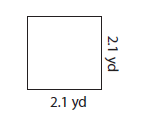 										Area = _____________________2)										Perimeter = _________________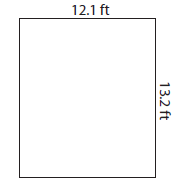 										Area = _____________________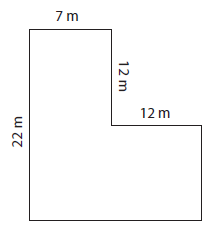 3) 										Perimeter = _________________										Area = _____________________Directions:  Find the area of the following figures by using an equation and solving algebraically.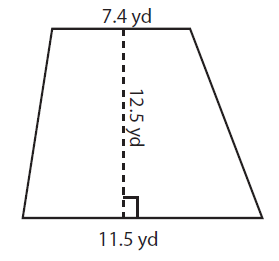 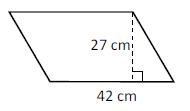 4) 								5)									Directions:  Find the missing side of the following figures by using an equation and solving algebraically.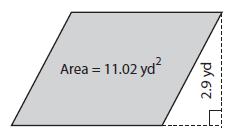 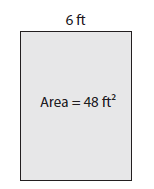 6) 								7) Directions:  Find the perimeter of the following figures by using the properties illustrated. Make sure to state an equation and solve algebraically.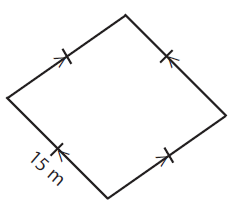 8) 								9) 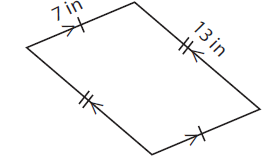 